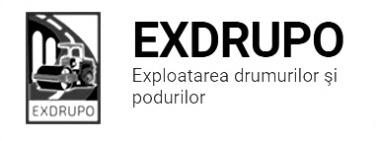 Notă informativăcu privire la lucrările de întreţinere şi salubrizare a infrastructuriirutiere din mun. Chişinăusect. Centru:executate 04.05.2020:Amenajare fundaţie în pietriş: str. Testimiţeanu–23,35tn.Salubrizare manuală: str. Universității – 0,5 curse.                                    str. T. Strișcă – 0,5 curse.                                    str. Academiei – 0,5 curse.                                    șos. Hîncești (intrarea veche) – 0,5 curse.Salubrizarea mecanizată în zi: str. Albişoara, str. Trandafirilor, str. Melestiu, str. G. Caşu, str. Inculeţ, str. Malina Miacă, tr. Grenoble, str. Miorița, şos. Hînceşti, str. Spicului, str. Pietrarilor, Drumul Viilor, str. I.C. Suruceanu, str. Lech Kacznski, str. Academiei, str. T. Strişcă, str. Ungureanu,str. Sihastrului, str. Sprîncenoaia.planificate 05.05.2020:Frezarea părții carosabile: str. Testimiţeanu.Amenajarea beton asfaltic: str. Testimiţeanu.Demontare borduri: str. Testimiţeanu.Decapare beton asfaltic uzat: str. Testimiţeanu.sect. Buiucani: executate 04.05.2020:Instalare borduri: str. I. Pelivan –  47 buc.  Excavarea/transportarea gunoi: str. I. Pelivan –  2 curse (autobasculant ZIL).  Salubrizarea mecanizată în zi: str. M. Viteazu – nod rutier, str. Al. Șciusev, str. C. Stere, str. V. Lupu, str. E. Coca, str. Alexandrescu, str. Cornului. planificate 05.05.2020:Excavarea/transportarea gunoi: str. I. Pelivan. Amenajarea fundaţiei în pietriş: str. I. Pelivan. Montarea bordurilor: str. I. Pelivan. sect. Rîşcani:executate 04.05.2020:Demolarea beton/asfaltic şi beton manual: str. M. Costin – 250 m2.Amenajarea fundației în pietriș: str. M. Costin – 2,3 tn.Compactare pietriș: str. M. Costin – 0,5 m3.Instalare borduri noi: str. M. Costin – 1 ml.Instalare borduri vechi: str. M. Costin – 1 ml.Instalare zidării: str. M. Costin – 38 ml.Instalare zidării, vechi: str. M. Costin – 1 ml.Gunoi manual: str. Petricani – 2 cursă, basculant.                         str. M. Costin – 1 cursă, remorcă.Salubrizarea mecanizată în zi: str. Albișoara, str. C. Moșilor, Calea Orheiului, str. Studenților, str. Ceucari, str. Florilor, str. Vldimirescu. executate 04.05-01.05.2020 (în noapte):Salubrizarea mecanizată în noapte: str. Albișoara, bd. Renașterii, bd. Moscova, bd. Voievod, str. Russo, Calea Orheiului – 4 borduri, str. Petricani (Vesterniceni-M. Vitezu).planificate 05.05.2020:Amenajare fundaţiei în pietriş: str. M. Costin. Montare borduri: str. M. Costin. Montare pavaj: str. M. Costin. Evacuare gunoi: str. M. Costin. sect. Botanica:executate 04.05.2020:Montare borduri, trotuar: str. Zelinski – 48 buc.Excavarea/transportarea asfalt trotuar: str. Zelinski – 4 curse (3 Kamaz, 1 ZIL).executate 04.05-01.05.2020 (în noapte):Salubrizarea mecanizată în noapte: str. Srmizeghetusa, bd. Decebal, str. Titulescu, bd. Traian, str. Zelinski, str. H. Botev, bd. Dacia – buzunare, Viaduct. planificate 05.05.2020:Evacuare gunoi menajer: str. Zelinski.Amenajarea fundaţiei în pietriș: str. Zelinski.Montarea borduri: str. Zelinski.Montarea pavaj: str. Zelinski.sect. Ciocana:executate 04.05.2020:Salubrizare manuală, gunoi menajer: str.Uzinelor – 2 curse remorcă.                                                            str. Otovasca – 1 cursă remorcă.Montarea plăci beton: str. Otovasca – 3 buc.  Curățatea receptoare: bd. Mircea cel Bătrîn – 46 receptoare, str. Russo – 18 receptoare, str. Sadoveanu – 29 receptoare, str G. Latină – 16 receptoare, str. Zadnipru – 20 receptoare, str. Vieru – 16 receptoare, str. Domeniuc – 12 receptoare.executate 04.05-01.05.2020 (în noapte):Salubrizarea mecanizată în noapte: bd. Mircea cel Bătrîn – 4 borduri, str. Russo, str. Sadoveanu, str G. Latină, str. Zadnipru, str. Vieru, str. Domeniuc, str. Studenților.planificate 05.05.2020:Montarea borduri: str. Otovasca.Gunoi menajer: str. Uzinelor.                          str. Voluntarilor. sect. OCR:executate 04.05.2020:Instalarea indicatoarelor: str. Pandurilor, 51 – 6 buc.                                          bd. Dacia-str. Băcioi Noi – 4 buc.Deservirea indicatoarelor rutiere: sect. Ciocana – 4 buc.                                                       sect. Botanica – 8 buc.Curățirea gunoi: str. Petricani.planificate 05.05.2020:Montare piloni pentru parcare: str. Pușkin.sect. 7:executate 04.05.2020:Curăţarea canaizării pluviale: str. Spătaru, 13 – 6 receptoare.                                                  Calea Ieșilor – 34 receptoare.Ridicarea la cotă: șos. Muncești, 804/2 – 2 fîntîni.Salubrizare manuală, gunoi menajer – 1 cursă.planificate 05.05.2020:Curățarea canalizării pluviale: str. Ismail, str. Petricani.sect. 8:executate 04.05.2020:Compactare sol: bd. Moscova – 130 m2.  Amenajarea fundației în pietriș: bd. Moscova –  80 m2.  planificate 05.05.2020:Pregătirea platformei: bd. Moscova.Montare borduri: bd. Moscova.Demontare pavaj: bd. Moscova.Măsurile întreprinse pentru prevenirea răspîndirii Covid-19:Toate unităţile de trasport sunt dezinfectate la începutul şi la sfîrşitul programului de lucru;Muncitorilor este verificată starea de sănătate de către medicul întreprinderii;Muncitorii sunt echipaţii cu:mască de protecţiemănuşi de protecţiedezinfectantInginer SP                                                         I. Rusu